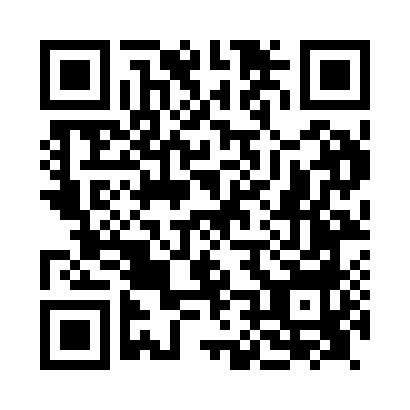 Prayer times for Dullatur, South Lanarkshire, UKMon 1 Jul 2024 - Wed 31 Jul 2024High Latitude Method: Angle Based RulePrayer Calculation Method: Islamic Society of North AmericaAsar Calculation Method: HanafiPrayer times provided by https://www.salahtimes.comDateDayFajrSunriseDhuhrAsrMaghribIsha1Mon2:584:351:207:0710:0511:422Tue2:584:361:207:0710:0411:423Wed2:594:371:207:0710:0311:424Thu2:594:381:217:0710:0311:425Fri3:004:391:217:0610:0211:416Sat3:004:401:217:0610:0111:417Sun3:014:411:217:0610:0011:418Mon3:024:421:217:0510:0011:409Tue3:024:441:217:059:5911:4010Wed3:034:451:227:049:5811:3911Thu3:044:461:227:049:5611:3912Fri3:054:481:227:039:5511:3813Sat3:054:491:227:039:5411:3814Sun3:064:511:227:029:5311:3715Mon3:074:521:227:029:5211:3716Tue3:084:541:227:019:5011:3617Wed3:084:551:227:009:4911:3518Thu3:094:571:227:009:4711:3519Fri3:104:581:226:599:4611:3420Sat3:115:001:226:589:4411:3321Sun3:125:021:236:579:4311:3222Mon3:135:031:236:569:4111:3223Tue3:145:051:236:559:3911:3124Wed3:145:071:236:559:3811:3025Thu3:155:081:236:549:3611:2926Fri3:165:101:236:539:3411:2827Sat3:175:121:236:529:3211:2728Sun3:185:141:236:509:3011:2629Mon3:195:161:236:499:2911:2530Tue3:205:171:236:489:2711:2431Wed3:215:191:226:479:2511:23